Me llamo ______________________________Español 2 Guía de Estudiar.   Lección  1: El consultorio. ESCUCHAR: (we will do this on a separate paper)Necesito un(a) doctor/a  Which image matches each sentence?  1. Esta persona tiene dolor de estómago. __D__2. Esta persona re rompió la pierna. _E__3. Esta persona estornudo. ____B___4. A esta persona le duele la cabeza. _C_____5. A esta persona necesita sacar el diente. __A____6. La persona es alérgica._B_____Vocabulario: Vocab note: This is to prepare you for the layout of the test. You should feel confident with all the vocabulary in the chapter packet. Use our class handouts and online resources to help you.Para caminar, yo uso _B______Las piernas y la mano      b. las piernas y los pies     c. la garganta y los piesCuando estoy congestionado, me duele _B_.La rodilla           b. la nariz         c. el estómago       d. la farmaciaNecesito ir al _A____  porque tengo una cita con el doctor.consultorio      b. sala de emergencia      c. tobillo     d. gravePara ver si tengo fiebre, mi madre me __A____.Toma la temperatura     b. lleva a la farmacia      c. pone una inyecciónLa persona que ayuda al doctor en su oficina es _A__.la enfermera           b.  recetó      c.  el dentistCuando tengo el gripe, me duele _____    y tengo ____.la garganta; tos         b. la pierna; alergias       c. los dedos; fiebreJaime D_____ la pierna y no puede caminar por seis semanas.se cayó           b. se enfermó            c. es alérgica     d. se rompióA Josefina __D______ las rodillas.me duele            b. le duele     c. les duelen         d. le duelenA mis padres _C_____ la cabeza.me duele        b.   le duelen       c. les duele          d. les duelenA ti ____B_____  el brazo.        a. te dolían        b. te dolía      c. le dolíaD.Reading: Read a pamphlet/article in Spanish about health and then answer the multiple choice questions in English. (answer based on text above)Who does this magazine hope to reach?childrenparentseveryonewomenHow often does the article recommend visiting the doctor?once a monthtwice yearlyonce every yearonly when you are sickWhat does the article NOT list as a symptom of a cold?congestionheadachesneezingcoughingWhich of the following does the article NOT recommend to do if you have a cold?Sleep/ restdrink milk /have dairydrink watereat fruits & vegetablesWhat information does this article NOT provide?how to stay healthy and avoid illnesscold symptomswhat to do when you have a coldwhat to do if you are allergic to a medicineE. Usa un adverbio para terminar la oración.Los meseros en el restaurante no son muy rápidos. Ellos sirven la comida ____E_____.Mi primo no estudia mucho, y por eso saca malas notas (grades). Para sacar buenas notas, debe estudiar __C__: todos los días si es posible.Normalmente mi amiga llega a la clase muy temprano, pero _B_ llega tarde. Yo hablo con mis abuelos __F_ una vez por semana.La mujer está embarazada; ¡muy _A__ va a tener un bebé!Juliana es una persona feliz, ella vive __D__________.F.Gramática: ¿Pretérito o imperfecto? Cuando __(1)_al doctor la semana pasada, él  me (2) ____(recetar) unos antibióticos. (went one time last week)A. pretérito      B. imperfectoA. pretérito      B. imperfectoHoy en la mañana, yo (3)  _____(bañarse),  (4)_____(cepillarse) los dientes,  y  (5)______ (salir) para la escuela.  (series: not enough info to asume it’s every day)A. pretérito      B. imperfectoA. pretérito      B. imperfectoA. pretérito      B. imperfectoCuando ella_ (6) ___ (ser) niña,  le _(7) ___ (gustar) jugar con bloques. (setting/habit in the past)A. pretérito      B. imperfectoA. pretérito      B. imperfectoEl niño (8)_____(tener) pelo rubio y los ojos azules. (description/setting)8. A. tuvo      B. tenía(9)____ las ocho de la noche, y (10)____(hacer)  mucho frío. (time/weather)9. A. fueron      B. eran10. A. hizo      B. hacíaMientras yo (11) ____(caminar) en el parque, yo (12)____ (recibir) un texto por celular. (ongoing action that was interrupted)11.A. caminé      B. caminaba12. A. recibí          B. recibíaNosotros __(13)______ (manejar)  a la playa cuando mi padre __(14)___ (llamar).  (ongoing action that was interrupted)13.A. manejamos    B. manejábamos  										               14. A. llamó               B. llamabaMi familia y yo siempre ___(15)_____ (ir)  a la playa todos los veranos.  (habit/always)15.A. fuimos    B. íbamosTú me __(16) muy tarde anoche. (action one time done last night)16.A. llamaste               B. llamabasG. Conjugaciones. Match the correct endings (tense and subject) to the following expressions. You may repeat.I used to run  (correr) _n. –ía__He used to work (trabajar) k. . -aba__He prescribed last week (recetar) _c. -óWe ate last night (comer) _i.- imos__She would always do (hacer) _n.- ía__We were preparing (preparar) _m. -ábamos__It was hurting (doler) _n.ía__He hurt himself yesterday (lastimarse) c.ó_I broke (romper) _f -í__H. La palabra “se”: Choose which “se impersonal” expression best completes the phrase._B________  voluntariosse busca    b. se buscan___B___  librosse vende    b. se  venden___A__  apartamentose alquila    b. se alquilanI.  Match the HACER QUE expressions.I have been studying Spanish for 2 years. AI studied Spanish 2 years ago. BI went to Mexico 2 years ago. (no correct option. It would be:Hace 2 años que fui a Mexico)You visited me a week ago. HHe has been at the hospital for 5 hours. GHe was at the hospital 5 hours ago. FHow long ago did you eat? EHow long have you been reading? CMy strengths after taking this practice test/study guide are these sections: ____________________________________________________________________________________________________________Things /sections I need to work on this weekend: _____________________________________________________________________Resources that will help me: _____________________________________________________________________ABCDE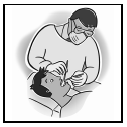 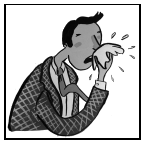 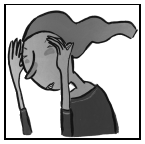 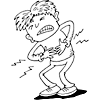 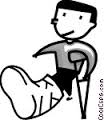 